شراكة ACE (الحضور والالتزام والمشاركة)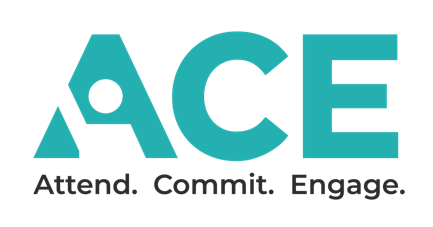 إن ACE هي عبارة شراكة بين المدارس والعائلات تتيح للطلاب: الحضور – من خلال التواجد للتعلم عن بُعد أو داخل الحرم المدرسي والشعور بالعافية والأمان والانتماء الالتزام – من خلال إظهار التفاني في التعلم والشعور بالارتباط بما يتم تدريسه   المشاركة – من خلال إظهار التقدم الدراسي والشعور بالثقة والإنجاز    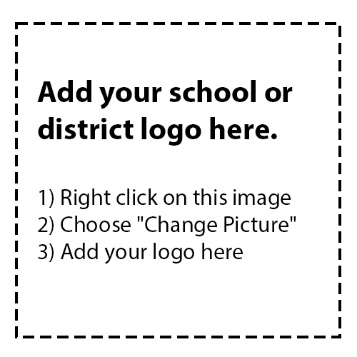 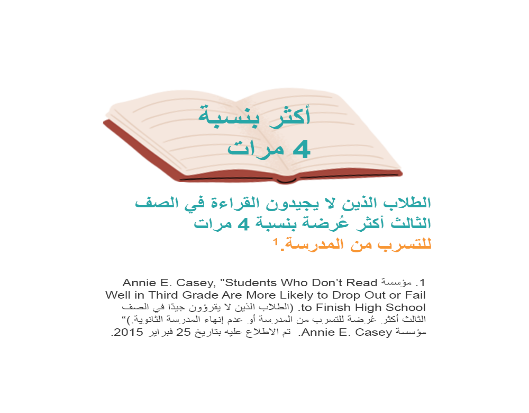 الحضور الجيد هو نتيجة 
الشراكة القوية بين المدرسة والعائلة  من جانبها، تلتزم المدارس بما يلي… تطبيق الممارسات التي تسمح للطلاب بالدراسة عن بُعد أو داخل الحرم المدرسي مع الشعور بالعافية والأمان والانتماء تصميم وتقديم المناهج والإرشادات التي تجعل الطلاب يشعرون بالارتباط بما يتم تدريسه تعزيز عقليات النمو التي ترجح قدرة جميع الطلاب على تحقيق النجاح والتحصيل الدراسي يمكن للمدارس سؤال العائلات عن ...  ما يحتاجه الأطفال ليشعروا بالعافية والأمان والانتماءكيفية دمج هوياتهم الثقافية في الفصل الدراسي ما يحتاجونه من الكبار ليشعروا بالنجاح من جانبها، تلتزم العائلات بما يلي… إعطاء الأولوية لضرورة ذهاب الأطفال إلى المدرسة يوميًا تشجيع الأطفال على الالتزام بعملهم وعدم الاستسلام وطلب المساعدة عند الحاجة التواصل مع مدرسة الأطفال لمساعدتهم على تحقيق النجاح في كل مادة يمكن للعائلات سؤال المدارس عن ...  سياسات الحضور للتعلم عن بُعد وداخل الحرم المدرسي كيفية دعم الأطفال على أكمل وجه أثناء التعلم أداء الأطفال لمعرفة مدى تقدمهم كيف يؤثر الحضور في نجاح الطالب؟ تظهر البيانات أن التغيب المزمن يؤثر بشكل مباشر على تحصيل الطالب  يمكن أن يؤدي التغيب المنتظم عن المدرسة في مرحلة رياض الأطفال وما قبلها إلى انخفاض الأداء الأكاديمي في جميع الأعمار، مما يؤثر بشكل خاص على تطوير مهارة القراءة بنهاية الصف الثالث  من المرجح أن يؤدي التغيب المزمن في سنوات الدراسة المتوسطة والثانوية إلى التسرب من المدرسة أو التأخر في التخرج  تشير أنظمة الإنذار المبكر إلى أن طلاب الصف التاسع الذين يتغيبون بشكل مزمن هم أكثر عرضة 10 مرات للتأخر عن التخرج في الوقت المحدد 